I have earned my space gloves!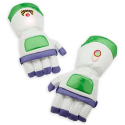 I have earned my space gloves!I have earned my space gloves!I have earned my space gloves!I have earned my space gloves!I have earned my space gloves!I have earned my space gloves!I have earned my space gloves!I have earned my space gloves!I have earned my space gloves!I have earned my space gloves!I have earned my space gloves!I have earned my space gloves!I have earned my space gloves!I have earned my space gloves!I have earned my space gloves!I have earned my space gloves!I have earned my space gloves!I have earned my space gloves!I have earned my space gloves!I have earned my space gloves!I have earned my space gloves!I have earned my space gloves!I have earned my space gloves!I have earned my space gloves!I have earned my space gloves!I have earned my space gloves!I have earned my space gloves!I have earned my space gloves!I have earned my space gloves!I have earned my space gloves!I have earned my space gloves!I have earned my space gloves!I have earned my space gloves!I have earned my space gloves!I have earned my space gloves!I have earned my space gloves!I have earned my space gloves!I have earned my space gloves!I have earned my space gloves!I have earned my space gloves!I have earned my space gloves!I have earned my space gloves!I have earned my space gloves!I have earned my space gloves!I have earned my space gloves!I have earned my space gloves!I have earned my space gloves!I have earned my space gloves!I have earned my space gloves!I have earned my space gloves!I have earned my space gloves!I have earned my space gloves!I have earned my space gloves!I have earned my space gloves!I have earned my space gloves!I have earned my space gloves!I have earned my space gloves!I have earned my space gloves!I have earned my space gloves!I have earned my space gloves!I have earned my space gloves!I have earned my space gloves!I have earned my space gloves!I have earned my space gloves!